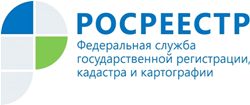 Управление Росреестра по Республике АдыгеяУПРАВЛЕНИЕМ РОСРЕЕСТРА ПО РЕСПУБЛИКЕ АДЫГЕЯ ПОДГОТОВИЛО ИНФОРМАЦИЮ О СОСТОЯНИИ И ИСПОЛЬЗОВАНИИ ЗЕМЕЛЬ ЗА 2019 ГОД Управлением Росреестра по Республике Адыгея подготовлен доклад о состоянии и использовании земель в Республике Адыгея за 2019 год.Целью составления регионального доклада является получение сведений и проведение анализа выявленных за отчетный период изменений структуры земельного фонда региона в разрезе категорий земель, видов угодий, использования земельных участков на определенном виде права. Государственная статистическая отчетность, включающая сведения о наличии земель, формируется на основе информации, содержащейся в Едином государственном реестре недвижимости, а также на основании информации о распоряжении земельными участками, предоставляемой Министерством имущественных отношений Республики Адыгея, органами местного самоуправления, изданной в рамках полномочий. В соответствии с данными государственной статистической отчетности площадь земельного фонда Республики Адыгея составляет 779,2 тыс. га. В 2019 году в Республике Адыгея наблюдается движение 0,1 тысячи гектар земель из категории «земли сельскохозяйственного назначения» в категорию «земли промышленность, энергетики, транспорта, связи, радиовещания, телевидения, информатики, земли для обеспечения космической деятельности, земли обороны, безопасности и земли иного специального назначения».Данные изменения произошли в связи с изданием распорядительных актов Кабинета Министров Республики Адыгея о переводе земельных участков предназначенных для разработки полезных ископаемых в категорию земли промышленности.По состоянию на 1 января 2020 года в структуре земельного фонда Республики Адыгея преобладают земли сельскохозяйственного назначения и составляют (43% от всей территории региона или 333,4 тыс. га). Земли лесного фонда 30% (238,4 тыс. га), земли населенных пунктов - 6% (48,3 тыс. га), земли водного фонда - 6% (48,2 тыс. га), земли особо охраняемых территорий и объектов - 12% (92,8 тыс. га), земли промышленности и иного специального назначения - 2% (16,2 тыс. га), земли запаса - 1% (1,9 тыс. га). По состоянию на 1 января 2020 года площадь земель, предоставленных гражданам, составила 204,4 тыс. га. Большая часть площади данных земель приходится на долевые земли (46 % или 94,2 тыс. га), личные подсобные хозяйства (8% или 16,7 тыс. га), крестьянские (фермерские) хозяйства (4 % или 7,7 тыс. га), участки для индивидуального жилищного строительства (2 % или 4,6 тыс. га).Площадь земель на территории Республики Адыгея, предоставленных для ведения садоводства, составила 2,4 тыс. га. Наибольшие площади земель, занятых садоводствами, расположены в г. Майкопе, Майкопском и Тахтамукайском районах. В Шовгеновском районе земель, предоставленных для ведения садоводства, нет.Подробнее с информацией о состоянии и использовании земель в Республике Адыгея можно ознакомиться на сайте Росреестра в региональной вкладке Управления в разделе «Открытая служба» / «Статистика и аналитика» /«Отчеты, обзоры, доклады» https://rosreestr.ru/site/open-service/statistika-i-analitika/otchety-obzory-doklady/